Photographic Consent & Release Form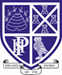 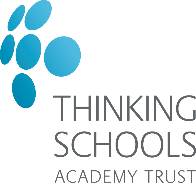 I hereby give consent and agree that Plymouth High School for Girls has the right to take photographs of me (and/or my property) and to use these in any and all media platforms worldwide including online social media and hard copy publications, for any purpose.I hereby release all rights to Plymouth High school for Girls to exhibit images in print and electronic form publicly and privately and to market copies. I wave any rights, claims or interest I may have to control the use of my identity or likeliness in the photographs and agree that any uses described herein may be made without compensation or additional consideration of me. I confirm that I am over 14 years of age and have read and understood the foregoing statement, and am competent to execute this agreement. Name							Date							Address						Phone number					Signature						